COUNTY OF ALAMEDAQuestions & AnswerstoRFQ No. 901787forOnline Vehicle Auction ServicesBidders Conference Held on July 1, 2019Alameda County is committed to reducing environmental impacts across our entire supply chain. 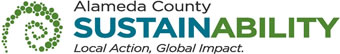 If printing this document, please print only what you need, print double-sided, and use recycled-content paper.NO QUESTIONS WERE SUBMITTED FOR THIS BIDDERS CONFERENCE.The following participants attended the Networking/Bidders Conference: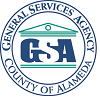 EXHIBIT CVENDOR BID LISTRFQ No. 901787 – Online Vehicle Auction ServicesThis Vendor Bid List is being provided for informational purposes to assist bidders in making contact with other businesses as needed to develop local small and emerging business subcontracting relationships to meet the requirements of the Small Local Emerging Business (SLEB) Program: http://www.acgov.org/gsa/departments/purchasing/policy/slebpref.htm.This County of Alameda, General Services Agency (GSA), RFQ Questions & Answers (Q&A) has been electronically issued to potential bidders via e-mail.  E-mail addresses used are those in the County’s Small Local Emerging Business (SLEB) Vendor Database or from other sources.  If you have registered or are certified as a SLEB, please ensure that the complete and accurate e-mail address is noted and kept updated in the SLEB Vendor Database.  This RFQ Q&A will also be posted on the GSA Contracting Opportunities website located at http://acgov.org/gsa_app/gsa/purchasing/bid_content/contractopportunities.jspCompany Name / AddressRepresentativeContact Information1.GovDeals100 Capitol Commerce Blvd, #110, Montgomery, AL 36117John DeatheragePhone: 916-540-64751.GovDeals100 Capitol Commerce Blvd, #110, Montgomery, AL 36117John DeatherageE-Mail: jdeatherage@govdeals.com1.GovDeals100 Capitol Commerce Blvd, #110, Montgomery, AL 36117John DeatheragePrime Contractor:  Yes1.GovDeals100 Capitol Commerce Blvd, #110, Montgomery, AL 36117John DeatherageSubcontractor: N/A1.GovDeals100 Capitol Commerce Blvd, #110, Montgomery, AL 36117John DeatherageCertified SLEB: NoRFQ No. 901787 - Online Vehicle Auction ServicesRFQ No. 901787 - Online Vehicle Auction ServicesRFQ No. 901787 - Online Vehicle Auction ServicesRFQ No. 901787 - Online Vehicle Auction ServicesRFQ No. 901787 - Online Vehicle Auction ServicesRFQ No. 901787 - Online Vehicle Auction ServicesRFQ No. 901787 - Online Vehicle Auction ServicesBusiness NameNamePhoneAddressCityStateEmailA Better Bid786-801-344115431 West Dixie Highway, Bay No. 3North Miami BeachFLinfo@abetter.bidADESARob Savre925-323-428918501 Stanford RoadTracyCARob.Savre@adesa.comADESATerri Cordova209-839-394418501 W Stanford RoadTracyCAterri.cordova@adesa.comADESAJeff Hoyt209-839-390018501 W Stanford RoadTracyCAjeff.hoyt@adesa.comADESARob Devoll18501 W Stanford RoadTracyCArob.devoll@adesa.comAuction Auto Mall305-507-164120200 W. Dixie Hwy, Suite 1001MiamiFLinfo@autoauctionmall.comAuction Nation415-845-4142901 Mission Street, Suite 105San FranciscoCAsell@auctionnation.comAuction Nation415-845-4142901 Mission Street, Suite 105San FranciscoCAsanfrancisco@auctionnation.comAuto Trader866-288-6872Bar None AuctionJason Campbell 916-262-7982 jcampbell@barnoneauction.comBar None AuctionZeb Seidel 916-262-7987 zseidel@barnoneauction.comBar None AuctionJoshua Seidel 916-246-2156 jseidel@barnoneauction.comCalifornia Auction CoJan Watters209-629-63351925 B El Pinal DriveStocktonCAjbwatters@yahoo.comCopart Auto Auctionsmember.services@copart.comDashub855-980-0900help@dashub.comEdmunds310-309-4900First Capitol Auction, Inc.Brian McKissack707-552-073950 Solano AvenueVallejoCAauctioncap@aol.comGeneral Auction Company714-670-85107015 Knott AvenueBuena ParkCAsupport@generalauction.comGovDeals800-613-0156CustomerService@GovDeals.comGovDeals.comJacob Browning(800) 613-0156100 Capital Commerce Blvd. MontgomeryALjbrowning@govdeals.comGovDeals.comRoger Gravley800-613-0156 ext. 4460100 Capital Commerce Blvd. MontgomeryALrgravley@govdeals.comGovDeals.comJohn Deatherage916-337-4638705-2 E. Bidwell Street, #190FolsomCAjdeatherage@govdeals.comGovDeals.comJohn Littler503-278-625418713 SE 21st StreetVancouverWAjlittler@govdeals.comGovDeals.comScott Starcher919-802-6800100 Capital Commerce Blvd. MontgomeryALsstarcher@govdeals.comGovDeals.comMolly Nations334-312-3861100 Capital Commerce Blvd. MontgomeryALmnations@govdeals.comGovliquidation.com480-367-130015051 N. Kierland BlvdScottsdaleAZinfo@govliquidation.comGovplanet.com844-225-8799 3825 Hopyard Road, Suite 250PleasantonCAahamre@ritchiebros.comGovplanet.com 3825 Hopyard Road, Suite 250PleasantonCAMarketing@ritchiebros.comGovplanet.comAndy Betts530-669-4206 3825 Hopyard Road, Suite 250PleasantonCAabetts@ritchiebros.comGovplanet.comWayne Settle530-669-4195 3825 Hopyard Road, Suite 250PleasantonCAwsettle@ritchiebros.comGovplanet.comStephen Lewis530-669-4185 3825 Hopyard Road, Suite 250PleasantonCAslewis@rbauction.comGovplanet.comRandy Johnson530-669-4179 3825 Hopyard Road, Suite 250PleasantonCArjohnson@rbauction.comGsaauctions.govgsaauctionshelp@gsa.govInsurance Auctions USA Inc.800-680-8010701 Harger Road, Suite 201Oak BrookILcservice@iaai.comOVE.com866-626-43466325 Peachtree Dunwoody Road NEAtlantaGAsupport@ove.comPublic Surplussupport@publicsurplus.comRideSafely.com215-289-03006 Neshaminy Interplex, Suite 310TrevosePAinfo@ridesafely.comRideSafely.comRoman215-289-03006 Neshaminy Interplex, Suite 310TrevosePAsales117@ridesafely.comSmartBidSurplus Recordsurplus@surplusrecord.comThe Auction Company951-657-5300The Auto AuctionVincentvincent@theautoauction.netThe Public GroupZackary Corbett(801) 932-7000 x1533520 N. University Ave. #125 Provo UTzackaryc@thepublicgroup.comUsa.gov844-872-4681